Муниципальное бюджетное дошкольное образовательное учреждение «Центр развития ребёнка – детский сад №20 г. Владивостока».Пояснительная записка к  презентацииТема: «Меридианы Тихого»                                                                                                                                         подготовили                                                                                воспитатели                                                                    Шлык Елена ВикторовнаГорошилова Елена Панцофиевнаг. Владивосток 2012г.Духовное воспитание детей лежит в основе любых поступков человека, формирует облик его личности, определяет его систему ценностей и характер.В настоящее время перед  обществом необычайно остро стоит проблема нравственного воспитания детей всех возрастов, педагогическое сообщество заново пытается понять, каким образом привить современным детям нравственно – духовные ценности.Нравственное воспитание дошкольников особенно важно, потому как именно в дошкольном возрасте ребёнок особенно восприимчив к усвоению нравственных норм и требований. Это одна из очень важных сторон процесса формирования личности ребёнка. Нравственное воспитание детей происходит на всём протяжении их жизни, и определяющее значение в становлении нравственности ребёнка играет среда, в которой он развивается и растёт. Дети в общении формируют способность выражать свои чувства, оценивать их, развивают способность к сопереживанию и сочувствию.По мере своего развития ребёнок примеряет на себя различные общественные роли, каждая из которых имеет огромное значение в формировании социального интеллекта. Стратегия нравственного воспитания в детском саду должна направляться на развитие чувства общности с другими людьми, формирование позитивного  отношения к людям в целом. И такую задачу нравственного воспитания детей в дошкольном возрасте способна решить игра. Именно в игре ребёнок знакомиться с разными видами деятельности, осваивает новые для себя социальные роли, совершенствует коммуникативные навыки, учится выражать свои чувства и понимать эмоции других людей.Таким образом, у нас возникла идея, провести с детьми праздник « Меридианы Тихого».Целью, которой послужило воспитание гуманной, духовно – нравственной личности дошкольников.Решение задач:1.Формировать2.Воспитывать3.Воспитание  духовно – нравственного чувства у детей средствами  эстетического воспитания (музыка, художественное творчество), Нравственного воспитания (формирование целостной картины мира, расширение кругозора)Международный кинофестиваль «Меридианы Тихого» - единственный в своём роде культурный проект, в рамках которого проходят «выездные кинопоказы и творческие встречи известных российских актёров и режиссёров с жителями Приморского края».На протяжении десяти лет кинофестиваль проводится ежегодно в сентябре при поддержке Министерства культуры Российской Федерации, администрации Приморского края.У нашего фестиваля есть замечательная традиция, показывать кино для всей семьи. Программа так и называется «Дети + родители= кино». Здесь представляют фильмы из Японии, Индии, Китая, Канады. Это не просто увлекательные истории – это программа, своего рода пособие на тему, « Как  найти общий язык». Ведь такое кино помогает родителям и детям лучше понять друг друга.Известный на весь мир художник Карлито Дальседжио провёл несколько часов в окружении детей, помогая им в нелёгком, но таком весёлом деле – творить чудеса красками и кистью.«Дети намного лучше взрослых, и картины их намного интересней – у них нет ограничений, сознание не лимитировано, оттого и картины выразительнее, - поделился своими мыслями Карлито.Родители тоже не остались равнодушными – улыбались, охотно делились своими впечатлениями о фестивале. «Спасибо за такой праздник» - благодарили родители.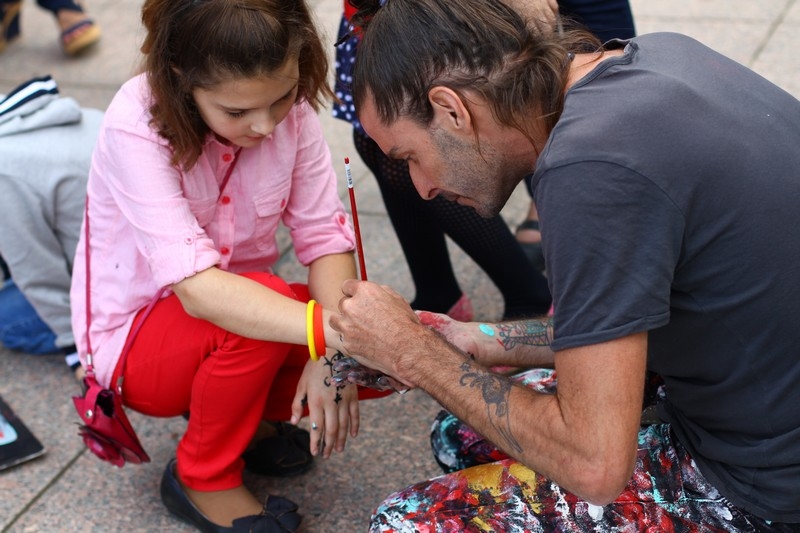 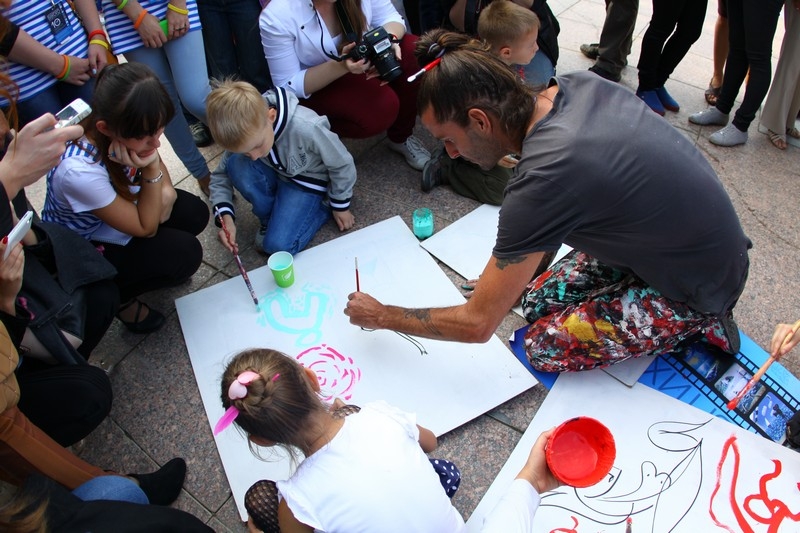 Литература и Интернет-ресурсы:1.http://primamedia.ru/f/big/261/260601.jpg2.http://primamedia.ru/f/big/261/260598.jpg3.www.otvprim.ru  Корреспондент Ольга Сомкина4.http://www.vashevse.ru/  Нравственное воспитание